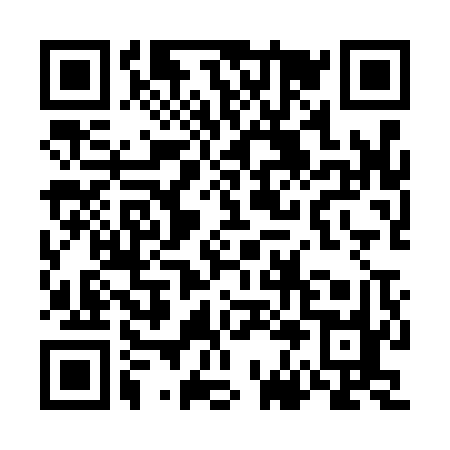 Prayer times for Sao Martinho de Angueira, PortugalMon 1 Apr 2024 - Tue 30 Apr 2024High Latitude Method: Angle Based RulePrayer Calculation Method: Muslim World LeagueAsar Calculation Method: HanafiPrayer times provided by https://www.salahtimes.comDateDayFajrSunriseDhuhrAsrMaghribIsha1Mon5:327:081:295:597:519:212Tue5:307:061:296:007:529:223Wed5:287:041:296:007:539:244Thu5:267:031:286:017:549:255Fri5:247:011:286:027:569:266Sat5:226:591:286:037:579:287Sun5:216:581:276:037:589:298Mon5:196:561:276:047:599:319Tue5:176:541:276:058:009:3210Wed5:156:531:276:058:019:3311Thu5:136:511:266:068:029:3512Fri5:116:501:266:078:039:3613Sat5:096:481:266:078:049:3814Sun5:076:461:266:088:059:3915Mon5:056:451:256:098:069:4116Tue5:036:431:256:098:089:4217Wed5:016:421:256:108:099:4318Thu4:596:401:256:118:109:4519Fri4:576:391:246:118:119:4620Sat4:556:371:246:128:129:4821Sun4:536:361:246:138:139:4922Mon4:516:341:246:138:149:5123Tue4:496:331:246:148:159:5224Wed4:476:311:236:158:169:5425Thu4:456:301:236:158:179:5526Fri4:436:281:236:168:189:5727Sat4:426:271:236:178:209:5928Sun4:406:261:236:178:2110:0029Mon4:386:241:236:188:2210:0230Tue4:366:231:236:198:2310:03